学校开展灾后校园安全隐患排查根据泉州市教育局《关于做好“莫兰蒂”台风教育系统受灾情况统计及校园安全检查的通知》要求和学校灾后重建工作部署，9月19日，校党委副书记林伟带领保卫处处领导、科室负责人及相关工作人员，对学校实验楼群、理工楼、俊秀楼群、体育馆等重点部位，校园主干道、陡坡急弯、池塘等重点区域开展灾后校园安全隐患排查。在检查过程中，发现实验楼群、理工楼、俊秀楼群、文科楼群、行政楼、荣茂楼等一楼大厅的玻璃门没有安装固定插销和门锁、明德体育馆周边部分地面下陷、俊秀楼群部分外墙石板材脱落、部分交通标识、反观镜、警示牌损坏等情况。针对检查中发现的安全隐患，林副书记要求要逐条登记，建立台账，及时向相关部门和二级学院反馈并做好整改工作，切实消除灾后安全隐患，保障师生人身安全，维护校园安全稳定。（保卫处）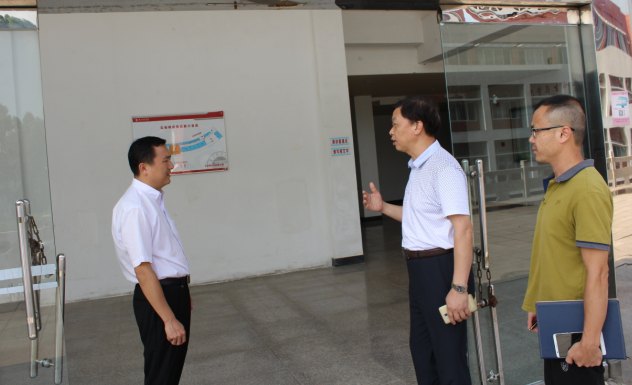 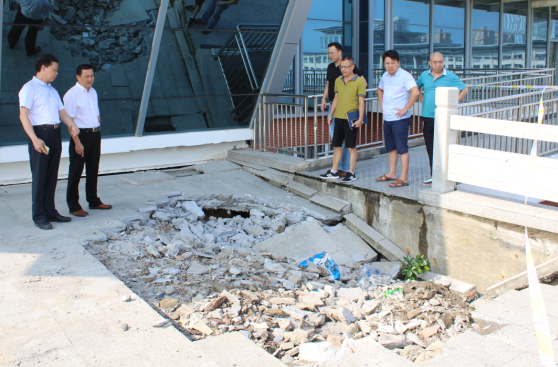 